A small foreign object in the skin, like a splinter or a piece of glass, can usually be removed safely usinga cotton swab.tweezers.scissors.a pocket knife.After removing a foreign object from the skinwash the area.pat the area dry.apply antibiotic ointment.all of the above.If there is a foreign object in the ear, but it is not visible, then it can be safely removed with tweezers.TrueFalseIf there is a foreign object in the eye, and it is not embedded in the eye, do notuse an eyewash station.remove contact lenses.rub the eye.attempt to flush the object out with a gentle stream of clean water.Do not attempt to remove a foreign object that is embedded in the eye, but instead immediately seek medical assistance.TrueFalseA small foreign object in the skin, like a splinter or a piece of glass, can usually be removed safely usinga cotton swab.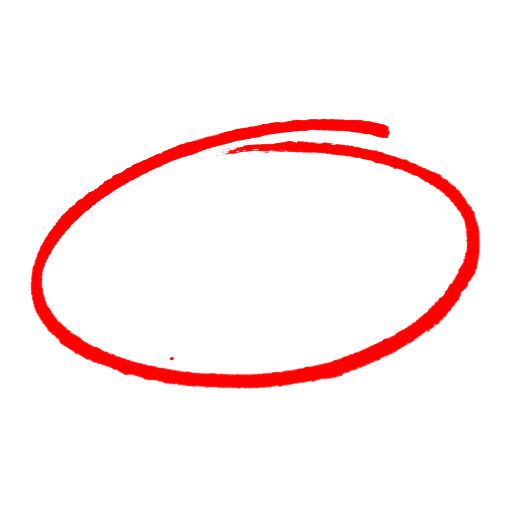 tweezers.scissors.a pocket knife.After removing a foreign object from the skinwash the area.pat the area dry.apply antibiotic ointment.all of the above.If there is a foreign object in the ear, but it is not visible, then it can be safely removed with tweezers.TrueFalseIf there is a foreign object in the eye, and it is not embedded in the eye, do notuse an eyewash station.remove contact lenses.rub the eye.attempt to flush the object out with a gentle stream of clean water.Do not attempt to remove a foreign object that is embedded in the eye, but instead immediately seek medical assistance.TrueFalseSAFETY MEETING QUIZSAFETY MEETING QUIZ